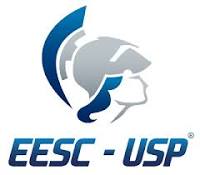 ENSAIO TRIAXIAL ADENSADO NÃO DRENADOItens obrigatórios do relatório:1 - Objetivos.2 - Calcular os índices físicos iniciais dos corpos de prova.3 - Desenhar os gráficos de Pressão neutra (kPa) x Deformação específica axial (%).4 - Desenhar os gráficos de Acréscimo da tensão axial (kPa) x Deformação específica axial (%).5 - Desenhar os círculos de Mohr na ruptura, em termos de tensões totais. 6 - Desenhar os círculos de Mohr na ruptura, em termos de tensões efetivas.7 - Determinar as envoltórias de resistência do solo, em tensões totais e em tensões efetivas.8 - Comentários e conclusões.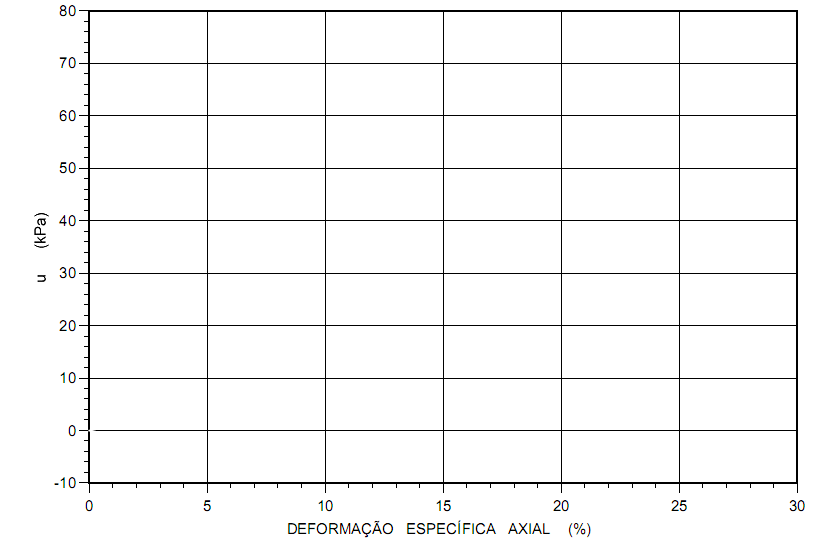 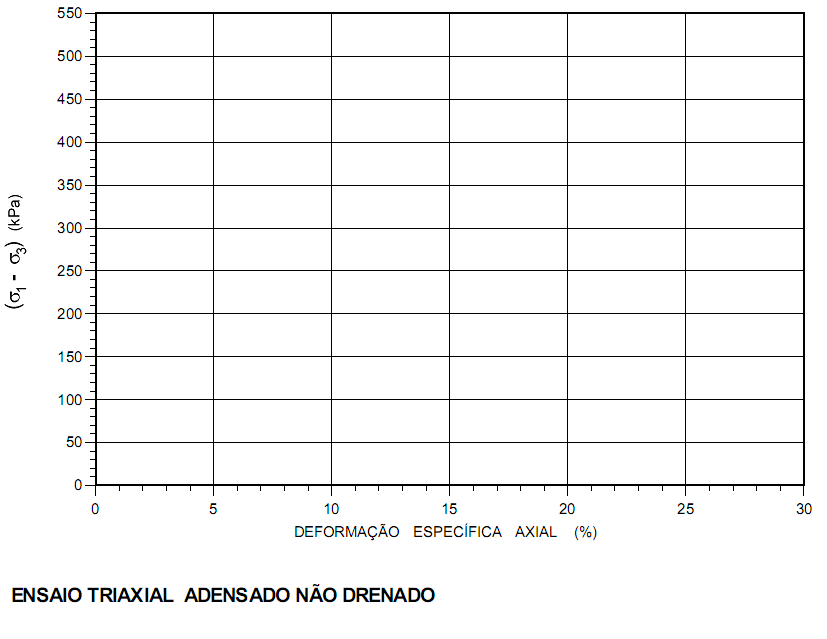 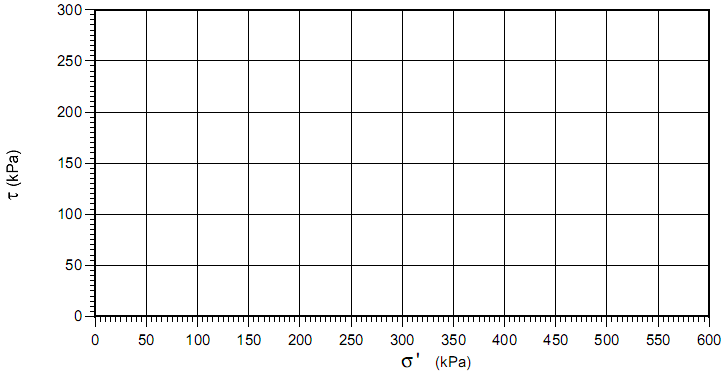 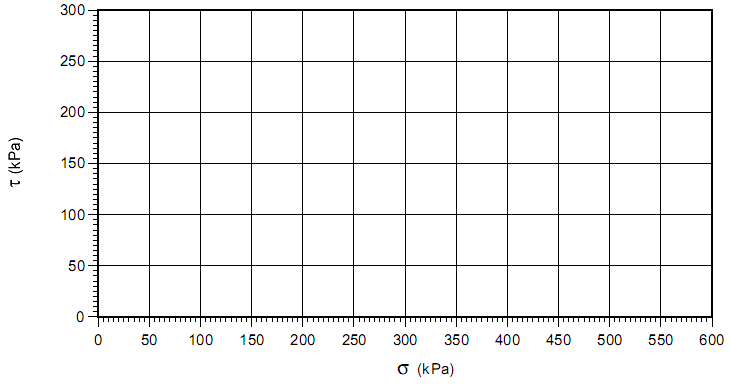 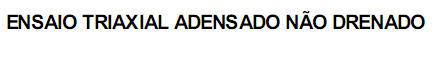 ENSAIO TRIAXIALLABORATÓRIO DE SOLOSENSAIO TRIAXIALLABORATÓRIO DE SOLOSENSAIO TRIAXIALLABORATÓRIO DE SOLOSENSAIO TRIAXIALLABORATÓRIO DE SOLOSALUNO:ALUNO:ALUNO:ALUNO:r.a.:GRUPO:DATa:DATa:Dados do ensaio e do Corpo de ProvaNúmero do EnsaioEnsaio 1Ensaio 2Ensaio 3Dados do ensaio e do Corpo de ProvaPressão confinante (kPa)100200400Dados do ensaio e do Corpo de ProvaMassa do CP (g)391,1392,5393,4Dados do ensaio e do Corpo de ProvaAltura do CP (cm)101010Dados do ensaio e do Corpo de ProvaDiâmetro do CP (cm)555Dados do ensaio e do Corpo de ProvaÁrea do CP (cm2)Dados do ensaio e do Corpo de ProvaVolume do CP (cm3)Índices Físicos Iniciais dos Corpos de ProvaUmidade (%)19,721,120,8Índices Físicos Iniciais dos Corpos de ProvaMassa esp. natural (g/cm3)Índices Físicos Iniciais dos Corpos de ProvaMassa esp. seca (g/cm3)Índices Físicos Iniciais dos Corpos de ProvaMassa esp. grãos (g/cm3)2,662,662,66Índices Físicos Iniciais dos Corpos de ProvaÍndice de vaziosÍndices Físicos Iniciais dos Corpos de ProvaGrau de saturação (%)Dados do Corpo de ProvaApós AdensamentoΔV após o Adensamento (cm3)4,78,210,2Dados do Corpo de ProvaApós AdensamentoΔH após o Adensamento (cm)0,0820,1420,183Dados do Corpo de ProvaApós AdensamentoAltura após o Adensamento (cm)Dados do Corpo de ProvaApós AdensamentoÁrea após o Adensamento (cm2)Dados do Corpo de ProvaApós AdensamentoVolume após o Adensamento (cm3)ENSAIO 1Pressão Confinante: 100 kPaENSAIO 1Pressão Confinante: 100 kPaENSAIO 1Pressão Confinante: 100 kPaENSAIO 1Pressão Confinante: 100 kPaENSAIO 1Pressão Confinante: 100 kPaDesloc.vertical(mm)Carga(N)Pressão neutra(u)(kPa)Deform.(%)(ΔH/Hi)(1-3)(kPa)0000,120,10,250,20,350,20,480,60,5100,80,6150,90,7611,30,8921,80,91172,211463,222396,532888,443229,55349963718,574056,784185,194294,4104363114442,4124501,4134550,7144600,215462-0,316463-0,517463-0,618462-1,119459-1,120455-1,3ENSAIO 2Pressão Confinante: 200 kPaENSAIO 2Pressão Confinante: 200 kPaENSAIO 2Pressão Confinante: 200 kPaENSAIO 2Pressão Confinante: 200 kPaENSAIO 2Pressão Confinante: 200 kPaDesloc.vertical(mm)Carga(N)Pressão neutra(u)(kPa)Deform.(%)(ΔH/Hi)(1-3)(kPa)0000,160,20,270,40,3100,60,41261,70,51492,30,61742,50,71983,10,82324,10,92464,512605,2236410,7343015,5449721,2551322,3654224756625,4860326,896182710630271164127,21265226,91366026,314668261567425,41668024,81769223,51869522,71970022,22070221,5ENSAIO 3Pressão Confinante: 400 kPaENSAIO 3Pressão Confinante: 400 kPaENSAIO 3Pressão Confinante: 400 kPaENSAIO 3Pressão Confinante: 400 kPaENSAIO 3Pressão Confinante: 400 kPaDesloc.vertical(mm)Carga(N)Pressão neutra(u)(kPa)Deform.(%)(ΔH/Hi)(1-3)(kPa)0000,1140,40,2180,50,3230,70,4240,90,5270,90,63010,7391,20,81521,40,91971,813335,2244912,4352719,8458927,3561531,1666138,7773352,9876258,8978663,51080867,11182669,61284371,51385773,11487073,71588174,41689274,517912741891973,51992672,52093472